BTS Management des Unités Commerciales								E6 - CCF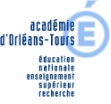 PROJET DE DEVELOPPEMENT DE L’UNITE COMMERCIALEGrille d’évaluation intermédiaire N° 3CANDIDAT(E) :Nom :Prénom :DATE :Etablissement :DEGRE DE MAITRISE DE LA COMPETENCE C33 – Evaluer le projetDEGRE DE MAITRISE DE LA COMPETENCE C33 – Evaluer le projetDEGRE DE MAITRISE DE LA COMPETENCE C33 – Evaluer le projetDEGRE DE MAITRISE DE LA COMPETENCE C33 – Evaluer le projetPertinence du suivi envisagéPertinence du suivi envisagéPertinence du suivi envisagéPertinence du suivi envisagé1234SubitExécuteMaîtriseEst expertN’utilise aucune donnéeUtilise des données partiellesMobilise des données variées et actualiséesMet en relation les donnéesNe définit pas les objectifsNe rattache pas les objectifs au contexteContextualise et mesure les objectifsDécline les objectifs en indicateurs et outils de suiviNe mobilise aucun moyen / outilUtilise les moyens / outils existantsChoisit les moyens / outils adaptésElabore les moyens / outilsN’argumente pasArgumente de façon peu pertinente et peu convaincanteUtilise des arguments pertinentsArgumente de façon convaincanteDEGRE DE MAITRISE DE LA COMPETENCE C43 - Développer et maintenir la clientèle de l’unité commercialeDEGRE DE MAITRISE DE LA COMPETENCE C43 - Développer et maintenir la clientèle de l’unité commercialeDEGRE DE MAITRISE DE LA COMPETENCE C43 - Développer et maintenir la clientèle de l’unité commercialeDEGRE DE MAITRISE DE LA COMPETENCE C43 - Développer et maintenir la clientèle de l’unité commerciale1234SubitExécuteMaîtriseEst expertN’utilise aucune donnéeUtilise des données partiellesMobilise des données variées et actualiséesMet en relation les donnéesNe définit pas les objectifsNe rattache pas les objectifs au contexteContextualise et mesure les objectifsDécline les objectifs en indicateurs et outils de suiviN’utilise aucune démarche / méthodeMet en œuvre une démarche / méthodeMaîtrise la démarche / méthodeEst capable de transférer la démarche / méthodeNe mobilise aucun moyen / outilUtilise les moyens / outils existantsChoisit les moyens / outils adaptésElabore les moyens / outilsDEGRE DE MAITRISE DE LA COMPETENCE C51 – Elaborer une offre commerciale adaptée à la clientèleDEGRE DE MAITRISE DE LA COMPETENCE C51 – Elaborer une offre commerciale adaptée à la clientèleDEGRE DE MAITRISE DE LA COMPETENCE C51 – Elaborer une offre commerciale adaptée à la clientèleDEGRE DE MAITRISE DE LA COMPETENCE C51 – Elaborer une offre commerciale adaptée à la clientèle1234SubitExécuteMaîtriseEst expertN’utilise aucune donnéeUtilise des données partiellesMobilise des données variées et actualiséesMet en relation les donnéesNe définit pas les objectifsNe rattache pas les objectifs au contexteContextualise et mesure les objectifsDécline les objectifs en indicateurs et outils de suiviNe réalise ni analyse, ni diagnosticPrésente une analyse et/ou un diagnostic incompletsAnalyse / diagnostique sans mise en perspectiveAnalyse / diagnostique avec une mise en perspectiveN’utilise aucune démarche / méthodeMet en œuvre une démarche / méthodeMaîtrise la démarche / méthodeEst capable de transférer la démarche / méthodeNe mobilise aucun moyen / outilUtilise les moyens / outils existantsChoisit les moyens / outils adaptésElabore les moyens / outilsSYNTHESE SYNTHESE SYNTHESE SYNTHESE SYNTHESE Critères évaluésDegré de maîtriseDegré de maîtriseDegré de maîtriseDegré de maîtriseCritères évalués1234C33 – Evaluer le projetC43 -  Développer et maintenir la clientèle de l’unité commercialeC51 – Elaborer une offre commerciale adaptée à la clientèleCommentaires et remarques :Commentaires et remarques :Commentaires et remarques :Commentaires et remarques :Commentaires et remarques :